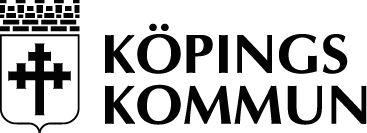 ProtokollBeslutande organ	Kommunstyrelsens arbetsutskottMötesdatum	2024-04-02Tid	09.00–09.55Plats	Finrummet, Glasgatan 20aNärvarande	Se nästa sida.Paragrafer	121 och 123Direktjusterat	Beslutande	Per Ågren (S), Ordförande
Andreas Trygg (V), Vice ordförande
Astrid Lamprecht (KD)
Maria Liljedahl (SD)
Ola Saaw (M)Övriga deltagande	David Schanzer-Larsen, Kommunchef, Kommunledningsförvaltningen
Karin Sandborgh Taylor, Kanslichef, Kommunledningsförvaltningen
Mathilda Vretlund, Kommunsekreterare, Kommunledningsförvaltningen
Mattias Sjöberg, Ekonomichef, Kommunledningsförvaltningen
Anita Iversen, Planchef, Samhällsbyggnadsförvaltningen, § 123
Johan Engström, Upphandlare, VMKF, § 121Innehåll§ 121	Upphandling ramavtal målningsarbete Köping	4§ 123	Svar på remiss - Förslag till områden av riksintresse för totalförsvarets anläggningar	6§ 121	Upphandling ramavtal målningsarbete KöpingDiarienummer: KS 2024/162Föredragande: Johan EngströmBeslutAntaga MPA Måleriproduktion i Västmanland AB, Sandå Sverige AB och Björsons Måleri AB som entreprenörer för ramavtal målningsarbeten.Kommunchefen får teckna avtal med antagna entreprenörer.Förklara paragrafen som omedelbart justerad.Beslut fattas på delegation med stöd av punkt G1 i kommunstyrelsens delegationsordning (KS 2023 § 49).ÄrendebeskrivningKöpings kommun, Köpings Bostads AB, KBAB Service AB & Västra Mälardalens Energi & Miljö AB har genom denna upphandling upphandlat ramavtal målningsarbeten.Denna upphandling har genomförts som ett förenklat förfarande. Vid anbudstidens utgång 2024-02-12 hade fyra (4) anbud inkommit.Kvalificering och utvärdering av anbuden har genomförts enligt upphandlingsdokumentet.Förslag till beslutAntaga anbudsgivare nr 2, anbudsgivare nr 4 och anbudsgivare nr 1 som 
entreprenörer för ramavtal målningsarbeten.Kommunchefen får teckna avtal med antagna entreprenörer.Förklara paragrafen som omedelbart justerad.Beslut fattas på delegation med stöd av punkt G1 i kommunstyrelsens delegationsordning (KS 2023 § 49).BeslutsordningOrdföranden finner att det endast finns ett förslag till beslut och frågar arbetsutskottet om de kan besluta i enlighet med detta. Ordföranden finner att så är fallet och arbetsutskottet föreslår kommunstyrelsen att notera informationen.Kopia tillUpphandlingsenheten, Johan EngströmInköpssamordnare, Kenneth BlomqvistFastighetschef, Anders Borgstedt§ 123	Svar på remiss - Förslag till områden av riksintresse för totalförsvarets anläggningarDiarienummer: KS 2024/177Föredragande: Anita IversenBeslutSända samhällsbyggnadsförvaltningens förslag till yttrande som svar till länsstyrelsen.Förklara paragrafen som omedelbart justerad.Beslut fattas på delegation med stöd av punkt A1 i kommunstyrelsens delegationsordning (KS 2023 § 49).ÄrendebeskrivningKommunen har fått ett förslag till nytt riksintresse på remiss via länsstyrelsen. MSB föreslår att samtliga ledningar och stationer som ingår i det nationella transmissionsnätet för el ska utgöra områden som är av riksintresse på grund av att de behövs för totalförsvarets anläggningar. Områden som är av riksintresse på grund av att de behövs för totalförsvarets anläggningar ska, enligt 3 kap. 9 § miljöbalken, skyddas mot åtgärder som kan påtagligt försvåra tillkomsten eller utnyttjandet av anläggningarna.Bakgrunden och motivering till riksintresseanspråket beskrivs i förslag till värdebeskrivning, bifogat dokument TfC 0004-0024. I korthet handlar det om att samhället är starkt beroende av el för att fungera (detta både i normalfallet och under en olycka, kris, höjd beredskap eller krig), behovet av robust och driftsäkert transmissionsnät och att det är vanligt förekommande att Svenska kraftnäts planer på reinvesteringar i och ombyggnad av det befintliga nätet kommer i konflikt med andra aktörers planer, t.ex. att bostäder och annan bebyggelse planeras nära befintliga ledningar. BeslutsunderlagTjänsteskrivelse, Remiss om förslag till områden av riksintresse för totalförsvaret, 2024-03-20Yttrande över förslag till områden av riksintresse för totalförsvaret, 2024-03-20Remiss om förslag till områden av riksintresse för totalförsvarets anläggningar, e-postmeddelande från länsstyrelsen 2024-03-04TfC 0004-0024 Värdebeskrivning för områden av riksintresse för totalförsvarets anläggningar, MSB 2024-01-11TfC 0012, Karta, Område av riksintresse för totalförsvarets anläggningar, MSB 2024-01-11Förslag till beslutSända samhällsbyggnadsförvaltningens förslag till yttrande som svar till länsstyrelsen.Förklara paragrafen som omedelbart justerad.Beslut fattas på delegation med stöd av punkt A1 i kommunstyrelsens delegationsordning (KS 2023 § 49).BeslutsordningOrdföranden finner att det endast finns ett förslag till beslut och frågar arbetsutskottet om de kan besluta i enlighet med detta. Ordföranden finner att så är fallet och arbetsutskottet föreslår kommunstyrelsen att notera informationen.Kopia tillsimon.eriksson@lansstyrelsen.se Ange diarienummer 223-2024 i ämnesraden. Kommunstyrelsens arbetsutskottDokumenttypProtokollMötesdatum2024-04-02Mötets diarienummerKS 2024/126ANSLAG/BEVIS	Justeringen har tillkännagivits genom anslag.Beslutande organ	Kommunstyrelsens arbetsutskottMötesdatum	2024-04-02Anslaget sätts upp	2024-04-02Anslaget tas ned	2024-04-24Protokollsförvaringsplats	Kommunledningsförvaltningen, Glasgatan 20 A, KöpingUnderskriftMathilda Vretlund